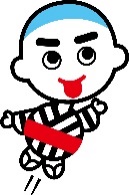 国語（東京書籍）国語（東京書籍）国語（東京書籍）１年２年３年あたらしいこくご１年上新しい国語２年上新しい国語３年上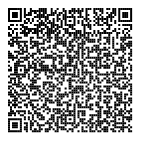 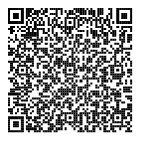 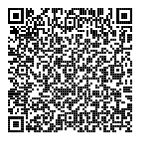 国語（東京書籍）国語（東京書籍）国語（東京書籍）４年５年６年新しい国語４年上新しい国語5年新しい国語６年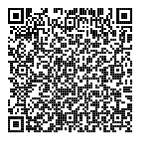 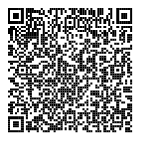 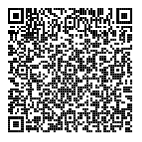 書写（東京書籍）書写（東京書籍）書写（東京書籍）１年２年３年あたらしいしょしゃ１新しいしょしゃ２新しい書写３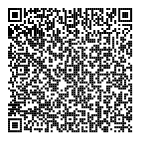 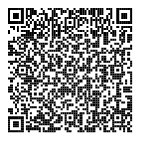 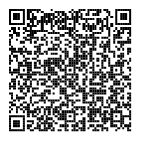 書写（東京書籍）書写（東京書籍）書写（東京書籍）４年５年６年新しい書写４新しい書写５新しい書写６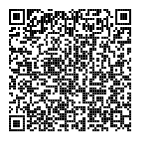 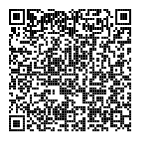 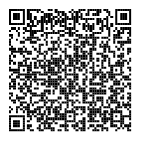 社会（日本文教出版）社会（日本文教出版）社会（日本文教出版）３年４年５年小学社会３年小学社会４年小学社会５年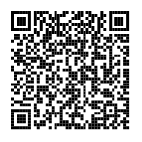 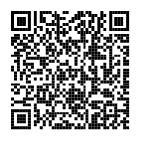 社会（日文）地図（帝国）６年３～６年小学社会６年小学生の地図帳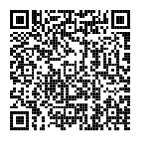 算数（東京書籍）算数（東京書籍）算数（東京書籍）１年２年３年あたらしい　さんすう１①新しい算数２上新しい算数３上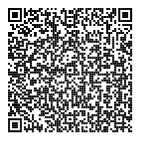 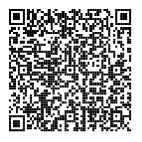 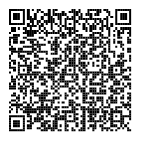 算数（東京書籍）算数（東京書籍）算数（東京書籍）４年５年６年新しい算数４上新しい算数５上新しい算数６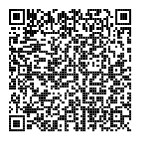 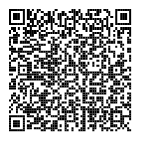 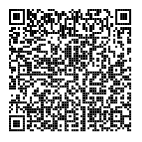 生活（日本文教出版）理科（啓林館）１年・２年３年～６年わたしとせいかつ上　みんな　なかよし、わたしとせいかつ下　ふれあい　だいすきわくわく理科３、４、５、６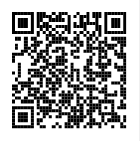 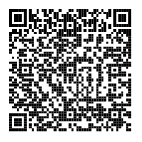 音楽（教育芸術社）音楽（教育芸術社）音楽（教育芸術社）１年２年３年小学生のおんがく１小学生の音楽２小学生の音楽３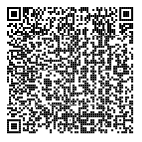 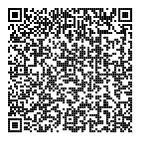 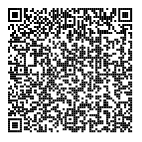 音楽（教育芸術社）音楽（教育芸術社）音楽（教育芸術社）４年５年６年小学生の音楽４小学生の音楽５小学生の音楽６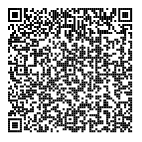 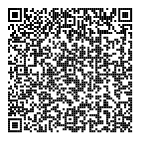 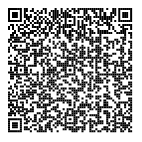 図画工作（日本文教出版）図画工作（日本文教出版）図画工作（日本文教出版）１・２年３・４年５・６年ずがこうさく１・２上　たのしいな　おもしろいな図画工作３・４上　ためしたよ　見つけたよ図画工作５・６上　見つめて　広げて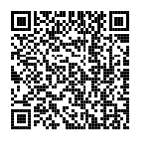 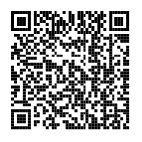 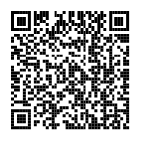 家庭（開隆堂）５年・６年小学校　わたしたちの家庭科５・６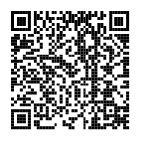 保健（東京書籍）保健（東京書籍）３年・４年３年・４年新しいほけん３・４新編　新しいほけん３・４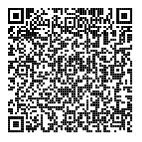 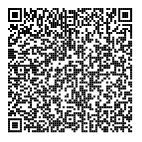 保健（東京書籍）保健（東京書籍）５年・６年５年・６年新しい保健５・６新編　新しい保健５・６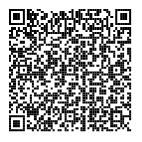 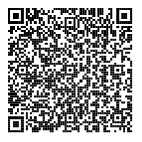 